UPAYA PEMBINAAN PERILAKU REMAJA MELALUI PENDIDIKAN AKHLAK DI DUSUN KAYEN KELURAHAN KADEMANGAN KOTA BLITARSKRIPSI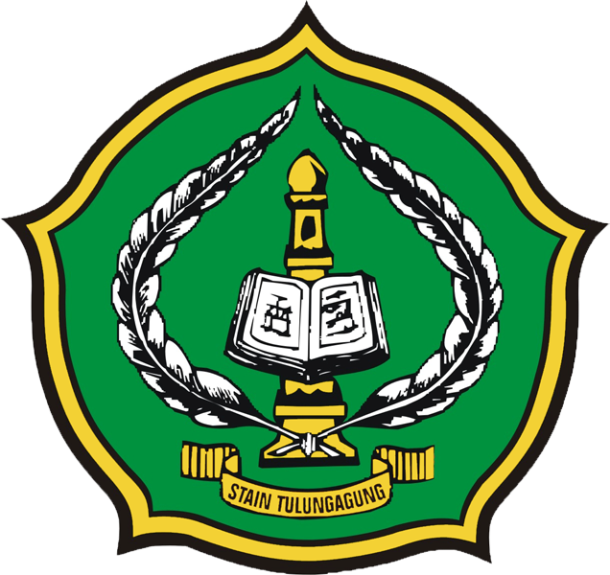 OlehNANING TRI WULANDARINIM : 3211063100PROGRAM STUDI PENDIDIKAN AGAMA ISLAM JURUSAN TARBIYAH SEKOLAH TINGGI AGAMA ISLAM NEGERISTAIN TULUNGAGUNG 2 0 1 1UPAYA PEMBINAAN PERILAKU REMAJA MELALUI PENDIDIKAN AKHLAK DI DUSUN KAYEN KELURAHAN KADEMANGAN KOTA BLITARSKRIPSIDiajukan KepadaSekolah Tinggi Agama Islam Negeri (STAIN) Tulungagung untuk memenuhi salah satu persyaratan dalam menyelesaikan Program Sarjana Strata Satu Ilmu Pendidikan Islam 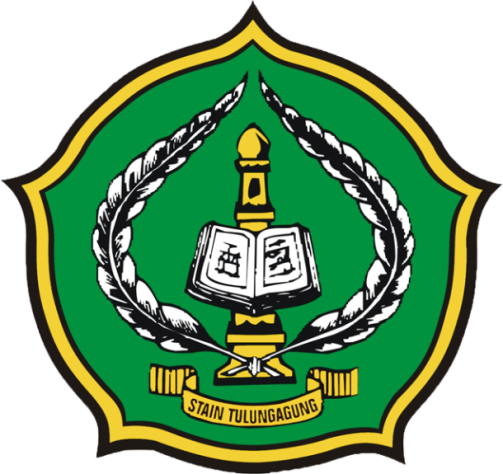 OlehNANING TRI WULANDARINIM : 3211063100PROGRAM STUDI PENDIDIKAN AGAMA ISLAM JURUSAN TARBIYAH SEKOLAH TINGGI AGAMA ISLAM NEGERISTAIN TULUNGAGUNGAGUSTUS 2011PERSETUJUAN PEMBIMBINGSkripsi dengan judul “Upaya Pembinaan Perilaku Remaja Melalui Pendidikan Akhlak di Dusun Kayen Kelurahan Kademangan Kota Blitar” yang ditulis oleh Naning Tri Wulandari, NIM: 3211063100 ini telah diperiksa dan disetujui untuk diujikan.Tulungagung,     Juli 2011Pembimbing,Prof. Dr. H. Achmad Patoni, M.Ag.NIP. 19600524 199103 1 001PENGESAHANSkripsi dengan judul “Upaya Pembinaan Perilaku Remaja Melalui Pendidikan Akhlak di Dusun Kayen Kelurahan Kademangan Kota Blitar” yang ditulis oleh Naning Tri Wulandari, NIM: 3211063100 ini telah dipertahankan di depan Dewan Penguji Skripsi Sekolah Tinggi Agama Islam Negeri (STAIN) Tulungagung pada hari Jum’at tanggal 19 Agustus 2011 dan salah satu persyaratan untuk menyelesaikan Program Sarjana Strata Satu Jurusan Tarbiyah. HALAMAN PERSEMBAHANSkripsi ini dipersembahkan untuk :Ayahanda H. Mashudi dan Ibunda Iftitah Sri Wulan Anggraini tercinta atas segala pengorbanan, kasih sayang dan dukungan serta do’a tulus yang tiada henti dan takkan pernah padam sepanjang masa dan telah mengantarkan pada kondisi saat ini, semua itu akan terukir indah dalam relung hati ananda yang paling dalam.Suamiku tercinta M. Khomsien yang selama ini memberi dukungan dalam menyelesaikan skripsi ini.Anak-anakku tersayang Mazaya Marsha al-Aqila dan yang masih dalam kandungan berumur 6 bulan, semoga menjadi anak-anak yang shalehah yang berbakti pada Kedua Orang Tua dan menjadi tumpuan harapan bagi bangsa, negara dan agama..Sahabat-Sahabatku di PAI, dan semuanya, kalian  semua sudah mengukir kenangan-kenangan manis yang takkan pernah kulupakan dan terima kasih banyak.Almamater STAIN Tulungagung yang tercintai dan selalu terkenang selamanya.MOTTOوَلْيَخْشَ الَّذِينَ لَوْ تَرَكُوا مِنْ خَلْفِهِمْ ذُرِّيَّةً ضِعَافًا خَافُوا عَلَيْهِمْ فَلْيَتَّقُوا اللَّهَ وَلْيَقُولُوا قَوْلًا سَدِيدًا ( النساء : 9 )Artinya:	“Dan hendaklah takut kepada Allah orang-orang yang seandainya meninggalkan di belakang mereka anak-anak yang lemah, yang mereka khawatir terhadap (kesejahteraan) mereka. Oleh sebab itu hendaklah mereka bertakwa kepada Allah dan hendaklah mereka mengucapkan perkataan yang benar”. (QS. An-Nisaa’/4 : 9)KATA PENGANTARPuji syukur kehadlirat Allah SWT penulis panjatkan, yang telah melimpahkan Hidayah, Taufiq dan Inayah-Nya, sehingga penulis dapat menyelesaikan skripsi yang berjudul: ”Upaya Pembinaan Perilaku Remaja Melalui Pendidikan Akhlak di Dusun Kayen Kelurahan Kademangan Kota Blitar”. Penyusunan skripsi ini untuk memenuhi persyaratan guna memperoleh gelar Sarjana Pendidikan Agama Islam.Dalam penyusunan skripsi ini penulis telah mendapat bantuan dari banyak pihak, melalui kesempatan yang banyak ini penulis mengucapkan banyak terima kasih kepada :Bapak Dr. Maftukhin, M.Ag.,  selaku Ketua STAIN Tulungagung.Bapak Abdul Aziz, M.Ag., selaku Ketua Jurusan Tarbiyah STAIN Tulungagung.Bapak Kharis, M.Ag., selaku Ketua Program Studi Pendidikan Agama Islam STAIN Tulungagung..Bapak Prof. Dr. H. Achmad Patoni, M.Ag., selaku Dosen Pembimbing yang telah meluangkan waktunya untuk memberikan bimbingan dan arahan, dengan penuh kesabaran dan keikhlasan dalam penyusunan skripsi ini, hingga selesai dengan baikPara Dosen STAIN Tulungagung khususnya Jurusan Tarbiyah Program Studi Pendidikan Agama Islam yang telah membekali dengan pengetahuan serta wawasan yang cukup kepada penulis sehingga mampu menyelesaikan kegiatan akademik sampai penyusunan skripsi ini sebagai tugas akhir akademik.Bapak Kepala Dusun Kayen dan Kepala Kelurahan kademangan yang telah memberikan izin untuk mengadakan penelitian, guna penyusunan skripsi ini.Semua pihak terkait yang telah memberikan bantuan dan motivasi yang tidak dapat penulis sebutkan secara keseluruhan, untuk menyelesaikan skripsi ini. Akhirnya, semoga amal baik beliau diterima dan dibalas oleh Allah SWT dengan balasan yang sebaik-baiknya, amin. Mudah-mudahan skripsi ini ada guna dan manfaatnya, khususnya bagi penulis, dan bagi pembaca pada umumnya.Tulungagung, 30 Juli 2011 Penulis, NANING TRI WULANDARIDAFTAR ISIHALAMAN SAMPUL 		iHALAMAN PENGAJUAN 		iiHALAMAN PERSETUJUAN 		iiiHALAMAN PENGESAHAN 		ivHALAMAN PERSEMBAHAN 		vHALAMAN MOTTO 		viKATA PENGANTAR 		viiDAFTAR ISI 		ixDAFTAR TABEL 		xiiDAFTAR LAMPIRAN 		xiiiABSTRAK 		xivBAB I 	PENDAHULUAN Latar Belakang Masalah 		1Fokus Penelitian		6Tujuan Penelitian		6Kegunaan Hasil Penelitian 		7Penegasan Istilah 		8Hasil Penelitian Terdahulu 		10Sistematika Pembahasan		11BAB II 	KAJIAN PUSTAKA Perilaku Remaja 		13Pengertian Perilaku Remaja 		13Ciri-Ciri Remaja 		19Bentuk-Bentuk Perilaku Remaja yang Menyimpang 		22Pendidikan Akhlak 		33Pengertian Pendidikan Akhlak 		33Sumber dan Ruang Lingkup Akhlak 		40Tujuan dan Pentingnya Pendidikan Akhlak 		44Upaya Pembinaan Perilaku Remaja Melalui Pendidikan Akhlak 		47Pembinaan Perilaku Remaja Melalui Pendidikan Akhlak Oleh Orang Tua 		48Pembinaan Perilaku Remaja Melalui Pendidikan Akhlak Oleh Guru 		52Pembinaan Perilaku Remaja Melalui Pendidikan Akhlak Oleh Tokoh Masyarakat 		56BAB III	 METODE PENELITIAN Jenis dan Pendekatan Penelitian 		58Lokasi Penelitian 		61Kehadiran Peneliti 		61Sumber Data 		62Teknik Pengumpulan Data 		64Teknik Analisis Data 		67Pengecekan Keabsahan Temuan 		71Tahap-Tahap Penelitian 		73BAB IV	 HASIL PENELITIANDeskripsi Singkat Lokasi Penelitian 	 	75Sejarah Singkat Lokasi Penelitian 		75Letak Geografis 		78Potensi Sumber Daya Alam 		79Potensi Industri Kecil 		79Sosial Budaya 		80Pemerintahan Umum 		81Penyajian Data 		81Upaya Pembinaan Perilaku Remaja Melalui Pendidikan Akhlak Oleh Orang Tua 		82Upaya Pembinaan Perilaku Remaja Melalui Pendidikan Akhlak Oleh Guru 		91Upaya Pembinaan Perilaku Remaja Melalui Pendidikan Akhlak Oleh Tokoh Masyarakat 		96Analisis Data 		99Upaya Pembinaan Perilaku Remaja Melalui Pendidikan Akhlak Oleh Orang Tua 		99Upaya Pembinaan Perilaku Remaja Melalui Pendidikan Akhlak Oleh Guru 		104Upaya Pembinaan Perilaku Remaja Melalui Pendidikan Akhlak Oleh Tokoh Masyarakat 		107BAB V  PENUTUPKesimpulan 		110Saran-Saran 		111DAFTAR RUJUKAN LAMPIRAN-LAMPIRAN DAFTAR TABELTabel 4.1 	Nama-Nama Kepala Desa yang Pernah Bertugas 	 	774.2 	Nama Dusun di Kelurahan Kademangan 		77DAFTAR LAMPIRANPedoman ObservasiPedoman WawancaraPedoman DokumentasiSurat Bimbingan PenelitianSurat Ijin Penelitian Surat Keterangan PenelitianKartu BimbinganSurat Pernyataan Keaslian TulisanBiodata PenulisABSTRAKWulandari, Naning Tri, NIM. 3211063100. “Upaya Pembinaan Perilaku Remaja Melalui Pendidikan Akhlak di Dusun Kayen Kelurahan Kademangan Kota Blitar”, Skripsi 2011, Program Studi Pendidikan Agama Islam, Jurusan Tarbiyah, Sekolah Tinggi Agama Islam Negeri (STAIN) Tulungagung, Pembimbing: Prof. Dr. H. Achmad Patoni, M.Ag.Kata kunci: Perilaku Remaja, Pendidikan AkhlakPenelitian dalam skripsi ini dilatar belakangi oleh adanya kemerosotan akhlak yang terjadi pada masyarakat ini yang dapat dilihat dengan adanya kenakalan remaja. Kenakalan remaja menyebabkan rusaknya lingkungan masyarakat. Kenakalan remaja dapat berupa perbuatan kejahatan, ataupun penyiksaan terhadap diri sendiri, seperti perampokan, narkoba, minuman keras yang semua itu adalah imbas dari modernisasi industri dan pergaulan. Oleh karena itu, peran pendidikan akhlak di sini menjadi sangat penting sebagai upaya pembinaan perilaku remaja yang dapat dilakukan oleh orang tua, para guru atau pendidik, dan juga tokoh masyarakat. Fokus penelitiannya adalah: (1) Bagaimana upaya pembinaan perilaku remaja melalui pendidikan akhlak oleh orang tua di Dusun Kayen Kelurahan Kademangan Kota Blitar? (2) Bagaimana upaya pembinaan perilaku remaja melalui pendidikan akhlak oleh guru di Dusun Kayen Kelurahan Kademangan Kota Blitar? (3) Bagaimana upaya pembinaan perilaku remaja melalui pendidikan akhlak oleh tokoh masyarakat di Dusun Kayen Kelurahan Kademangan Kota Blitar? Adapun tujuan penelitiannya adalah: (1) Untuk mengetahui upaya pembinaan perilaku remaja melalui pendidikan akhlak oleh orang tua di Dusun Kayen Kelurahan Kademangan Kota Blitar. (2) Untuk mengetahui upaya pembinaan perilaku remaja melalui pendidikan akhlak oleh guru di Dusun Kayen Kelurahan Kademangan Kota Blitar. (3) Untuk mengetahui upaya pembinaan perilaku remaja melalui pendidikan akhlak oleh tokoh masyarakat di Dusun Kayen Kelurahan Kademangan Kota Blitar. Metode penelitian dalam penelitian ini menggunakan pendekatan kualitatif. Penelitian ini dilakukan di Dusun Kayen, tepatnya di Kelurahan Kademangan RT. 04 RW. 01 Kecamatan Kademangan Kabupaten Blitar. Dalam penelitian ini, peneliti bertindak sebagai instrument sekaligus pengumpul data, oleh karena itu kehadiran peneliti menjadi suatu keharusan. Sumber data dalam penelitian ini (1) sumber data primer berupa pernyataan orang tua, remaja yang merupakan subjek penelitian, dan juga pendidik serta tokoh masyarakat yang memberikan bimbingan atau teladan kepada para remaja; dan (2) sumber data sekunder berupa wawancara dengan tetangga informan utama, hasil dokumentasi dan juga observasi. Teknik pengumpulan data yang digunakan adalah teknik observasi, wawancara, dokumentasi dan catatan lapangan. Sedangkan teknik analisanya menggunakan analisis data interaktif (interactive model) yang terdiri dari tiga alur kegiatan, yaitu: (1) reduksi data, (2) penyajian data, dan (3) penarikan kesimpulan/verivikasi. Kemudian pengecekan keabsahan data dilakukan dengan teknik; (1) memperpanjang keikutsertaan, (2) triangulasi, dan (3) pembahasan teman sejawat.Hasil penelitian setelah diadakan analisis (1) Upaya pembinaan perilaku remaja melalui pendidikan akhlak oleh orang tua di Dusun Kayen Kelurahan Kademangan adalah dengan pemberian teladan dan contoh yang baik, kemudian diberi nasehat yang diimbangi dengan teladan yang baik, penanaman rasa kasih sayang dan saling menghormati,  pemberian tugas dan tanggung jawab. Selain itu, dengan memberikan inti pendidikan yang meliputi penanaman rasa malu berbuat jahat, yang dilanjutkan dengan takut akibat berbuat jahat. Dan apabila anak tetap melanggar atau melakukan perbuatan yang menyimpang dari norma, maka akan dikenai sanksi yang mendidik yang mana tidak menjadikan dendam dan kebencian si anak; (2) Upaya pembinaan perilaku remaja melalui pendidikan akhlak oleh guru di Dusun Kayen Kelurahan Kademangan berupa pemberian teladan yang baik yang ditunjukkan dari tutur kata, perilaku serta tindakan guru yang mencerminkan nilai-nilai agama. Selain itu, dengan bentuk pembiasaan dalam berperilaku baik; (3) Upaya pembinaan perilaku remaja melalui pendidikan akhlak oleh tokoh masyarakat di Dusun Kayen Kelurahan Kademangan tidak jauh beda dengan yang dilakukan oleh orang tua dan guru. Pembinaan yang pertama adalah dengan memberikan contoh dan teladan yang baik dari pribadi tokoh masyarakat. Selain itu, dengan memberikan dukungan pada para remaja dengan membentuk suatu organisasi seperti karang taruna dan remas. Dengan organisasi tersebut berupaya untuk mengadakan kegiatan-kegiatan yang bernuansa Islami, kegiatan sosial juga keagamaan. .Dewan Penguji SkripsiDewan Penguji SkripsiKetua,H. Sirojudin Hasan, M.AgNIP. 19620508 200003 1 001Sekretaris,Prof. Dr. H. Achmad Patoni, M.Ag.NIP. 19600524 199103 1 001Penguji UtamaAchmad Sauqi, M.Pd.INIP. 19691216 200003 1 002 Penguji UtamaAchmad Sauqi, M.Pd.INIP. 19691216 200003 1 002 Tulungagung,   Juli 2011Tulungagung,   Juli 2011Mengesahkan,Sekolah Tinggi Agama Islam Negeri(STAIN) TulungagungKetua,Dr. Maftukhin, M.AgNIP. 19670717 2000 03 1 002Mengesahkan,Sekolah Tinggi Agama Islam Negeri(STAIN) TulungagungKetua,Dr. Maftukhin, M.AgNIP. 19670717 2000 03 1 002